1.Spieltag 26.3.2019 Gruppe AGrazer AK - Living Deaths				 5-0Kemi Kings - IF Framåt Karlstad			 0-9spielfrei: Baltic Hailuoto1.Spieltag 26.3.2019 Gruppe B1.FC Düren - Borussia Hornets			 2-1VFB Volmetal - Borussia 08 Allstars			 4-0spielfrei: Ulmer Spatzen2.Spieltag 11.04.2019 Gruppe BBaltic Hailuoto - Grazer AK				2:5Living Deaths - Kemi Kings				1:2					spielfrei: IF Framåt Karlstad				2.Spieltag 11.04.2019 Gruppe BUlmer Spatzen - 1.FC Düren				0:0Borussia Hornets - VFB Volmetal			0:2spielfrei: Borussia 08 AllstarsTabelle Gruppe A:Tabelle Gruppe B:Wappen/LandNameSpieleSUNTorePunkte1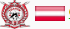 Grazer AK220010 : 2 [+8]62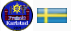 IF Framåt Karlstad11009 : 0 [+9]33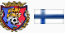 Kemi Kings21012 : 10 [-8]34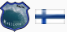 Baltic Hailuoto10012 : 5 [-3]05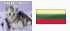 Living Deaths20021: 7 [-6]0Wappen/LandNameSpieleSUNTorePunkte1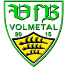 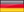 VFB Volmetal22006 : 0 [+6]62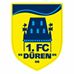 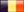 1 FC düren21102 : 1 [+1]43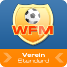 Ulmer Spatzen10100 : 0 [0]14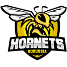 Borussia Hornets20021 : 4 [-3]05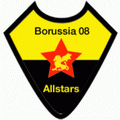 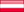 Borussia 08 Allstars10010 : 4[-4]0